СКОРО В ШКОЛУ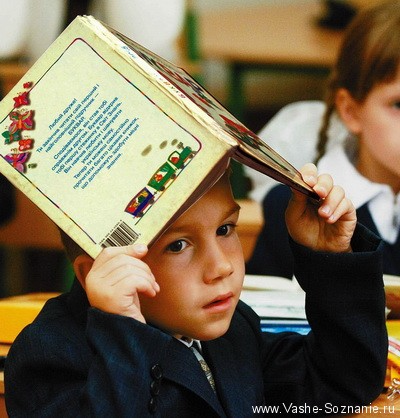 Поступление в первый класс — переломный момент в жизни ребенка. Внимание к этому периоду в последние годы особенно увеличилось. Успешное решение задач развития личности ребенка, повышение эффективности обучения, благоприятное профессиональное становление во многом определяется тем, насколько верно учитывается уровень подготовленности детей к школьному обучению. Готовность ребёнка к школе определяется совокупностью его физической, педагогической и психологической подготовки. Конечно, важно, чтобы ребенок пошел в школу физически крепким, здоровым.Что же означает психологическая готовность ребенка к школе?От того, как ребенок подготовлен к школе всем дошкольным периодом, будет зависеть успешность его адаптации, вхождение в режим школьной жизни, его учебные успехи и психологическое самочувствие.Личностная  и социальная готовность: Включает формирование у ребенка готовности к принятию новой социальной позиции - положение школьника, имеющего круг прав и обязанностей. • ребенок должен быть коммуникабельным, то есть уметь общаться со сверстниками и взрослыми; в общении не должно проявляться агрессии, а при ссоре с другим ребенком должен уметь оценивать и искать выход из проблемной ситуации; ребенок должен понимать и признавать авторитет взрослых;• ребенок должен понимать, что хорошо, а что – плохо;• ребенок должен принимать поставленную педагогом задачу, внимательно выслушивая, уточняя неясные моменты, а после выполнения он должен адекватно оценивать свою работу, признавать свои ошибки, если таковые имеются.Интеллектуальная готовность ребенка к школе:• к первому классу у ребенка должен быть запас определенных знаний (речь о них пойдет ниже);• ребенок должен стремиться к получению новых знаний, то есть он должен быть любознателен;• должны соответствовать возрасту развитие памяти, речи, мышления.Данный компонент готовности предполагает наличие у ребенка кругозора, запаса конкретных знаний.Эмоционально-волевая готовность ребенка к школе:• понимание ребенком, почему он идет в школу, важность обучения;• наличие интереса к учению и получению новых знаний;• способность ребенка выполнять задание, которое ему не совсем по душе, но этого требует учебная программа;• усидчивость – способность в течение определенного времени внимательно слушать взрослого и выполнять задания.    Познавательная готовность ребенка к школе:          Данный аспект означает, что будущий первоклассник должен обладать определенным комплексом знаний и умений, который понадобится для успешного обучения в школе                  Советы для родителей.Готовность ребенка к школе определяется, прежде всего, состоянием его физического и психического развития. Перед выбором школы получите консультацию о состоянии его здоровья у врачей - невропатолога, офтальмолога, отоларинголога, спросите совета у психолога. Прислушайтесь к их рекомендациям.Уделите внимание рациональной организации режима дня ребенка, избегайте чрезмерных перегрузок. Соблюдение режима дня - рациональное питание, сон, разумное чередование отдыха и занятий, прогулки на свежем воздухе, не только оказывает положительное воздействие на сохранение и укрепление здоровья ребенка, но и способствует формированию таких качеств личности как собранность, организованность, дисциплинированность, активность.Формируйте у детей познавательный мотив к учению, интерес к школьной жизни. Часто желание пойти в школу вызвано лишь внешним интересом: новая форма, букет цветов, красивый портфель. В период подготовки к школе важно сделать акцент на развитии познавательного интереса, ведь учеба - это большой, кропотливый труд, и ребенок должен быть готов к этому.Верьте в возможности Вашего ребенка - это поможет ему ощутить психологический комфорт, защищенность, уверенность в своих силах. Если ребенок уверен в себе, учите его критически оценивать свои поступки и дела, адекватно относится к замечаниям. Застенчивый ребенок, напротив, нуждается в одобрении и поддержке. Найдите хорошее в малом - похвалите его.Разнообразьте практику общения с окружающими, учите ребенка сотрудничеству с детьми и взрослыми. Проследите, как он проявляет себя в играх, умеет ли подчиняться правилам.Исключите из своих бесед негативные, тревожные, сомнительные высказывания о школьных годах. Старайтесь формировать у ребенка позитивное отношение к школе, к учителям и школьным занятиям.Домашние занятия с ребенком очень полезны и необходимы будущему первокласснику. Они положительно влияют на развитие ребенка и помогают в сближении всех членов семьи, установлении доверительных отношений. Но такие занятия не должны быть для ребенка принудительными, его необходимо в первую очередь заинтересовать, а для этого лучше всего предлагать интересные задания, а для занятий выбрать наиболее подходящий момент. Не надо отрывать ребенка от игр и садить его за стол, а постарайтесь увлечь его, чтобы он сам принял ваше предложение позаниматься. Занятие дома не должно продолжаться более пятнадцати минут. После этого следует сделать перерыв, чтобы ребенок отвлекся. Очень важна смена деятельности. Например, сначала вы в течение десяти-пятнадцати минут выполняли логические упражнения, потом после перерыва можно заняться рисованием, далее поиграть в подвижные игры, после чего полепить из пластилина забавные фигуры и т. п. Большую помощь родителям могут оказать различные развивающие игры.   Не стоит дошкольнику приобретать энциклопедии, скорее всего они его не заинтересуют или интерес к ним пропадет очень быстро.    Тренируем руку ребенкаДома очень важно развивать мелкую моторику ребенка, то есть его руки и пальчики. Это необходимо для того, чтобы у ребенка в первом классе не было проблем с письмом. Для развития мелкой моторики очень полезна лепка, да и детям очень нравится лепить различные колобки, зверушек и другие фигурки. Учите вместе с ребенком пальчиковые разминки – в магазинах без проблем можно купить книжку с увлекательными и интересными для малыша пальчиковыми разминками. Кроме этого, тренировать руку дошкольника можно с помощью рисования, штриховки, завязывания шнурков, нанизывания бусинок,  вырезание  ножницами по заданным контурам. При выполнении ребенком письменного задания следите, правильно ли он держит карандаш или ручку, чтобы его рука не была напряжена, за осанкой ребенка и расположением листа бумаги на столе. Продолжительность выполнения письменных заданий не должна превышать пяти минут, при этом важность имеет не быстрота выполнения задания, а его точность.Педагог-психолог МБОУ СОШ № 1 Надежда Болотина